Name:                                            Nonfiction: Summarizing – Q2:2               Date:As you answer this week’s questions, highlight your evidence in the text.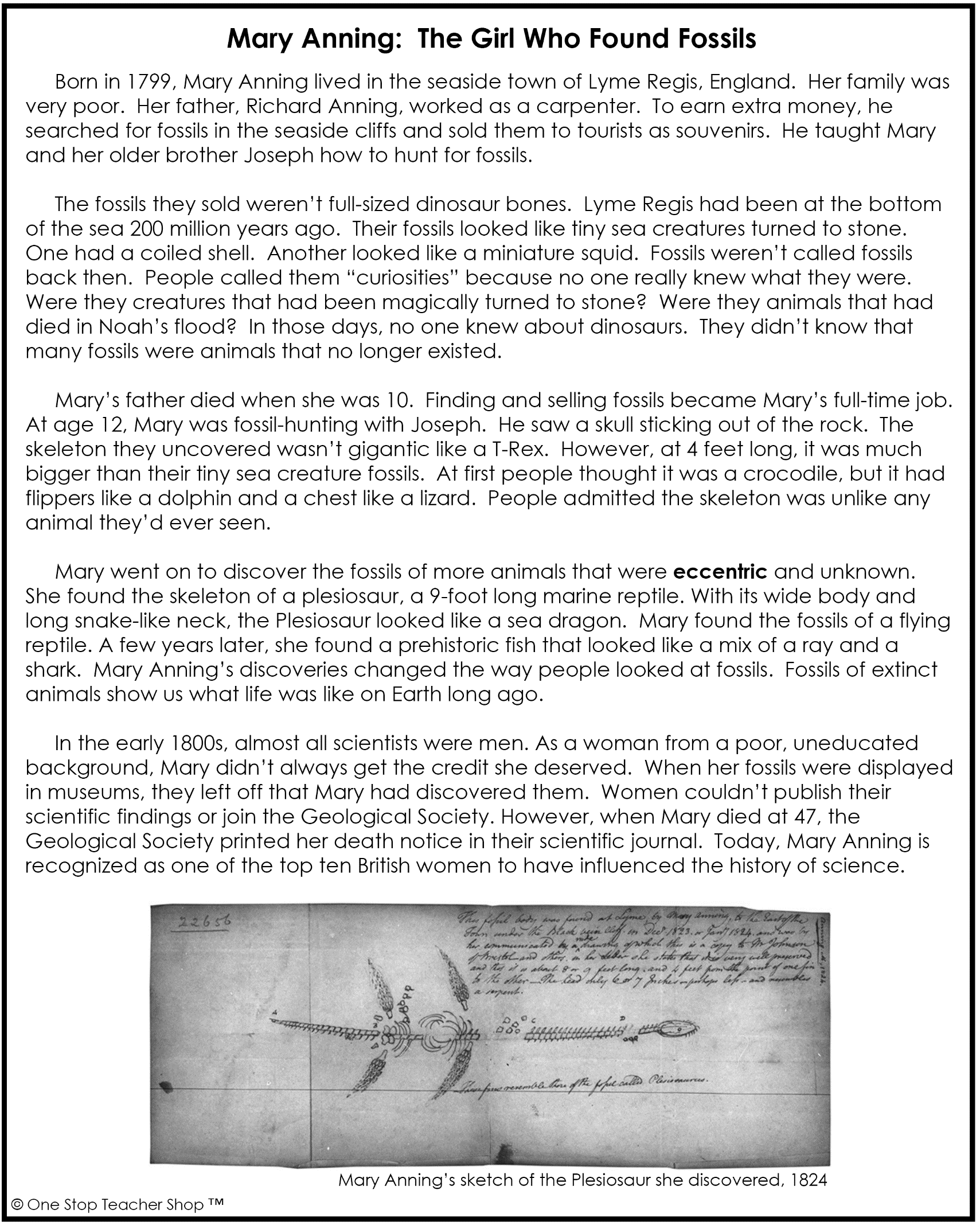 Nonfiction: Summarizing – Q2:2               More of My ThinkingMy ProgressAnswer Key - Nonfiction: Summarizing – Q2:2               MondayTuesdayWhat is this text mostly about?___________________________________________Describe the fossils Mary and her brother were used to finding?___________________________________________What skill did Mary’s father teach her and her brother?___________________________________________Based on the third paragraph, how was this fossil different from other fossils Mary had found?___________________________________________Why did the fossils of Lyme Regis look like tiny sea creatures?___________________________________________Based on the text, what is the meaning of the word eccentric?___________________________________________According to the text, why were fossils called “curiosities”?___________________________________________Although he died when Mary was 10, how did Mary’s dad influence her future?___________________________________________WednesdayThursdayWhat creature did the author compare to a Plesiosaur?___________________________________________Write a short summary about this text.________________________________________________________________________________________________________________________________________________________________________________________________________________________________________________________________________________________________________________________________________________________Based on the fourth paragraph, what was the effect of Mary finding so many unusual and new fossils?___________________________________________Write a short summary about this text.________________________________________________________________________________________________________________________________________________________________________________________________________________________________________________________________________________________________________________________________________________________According to the text, why didn’t Mary get the credit she deserved as a scientist?___________________________________________Write a short summary about this text.________________________________________________________________________________________________________________________________________________________________________________________________________________________________________________________________________________________________________________________________________________________What can we learn from fossils of extinct animals?___________________________________________Write a short summary about this text.________________________________________________________________________________________________________________________________________________________________________________________________________________________________________________________________________________________________________________________________________________________MondayTuesday____________________________________________________________________________________________________________________________________________________________________________________________________________________________________________________________________________________________________________________________________________________________________________________________________________________________________________________________________________________________________________________________________WednesdayThursday____________________________________________________________________________________________________________________________________________________________________________________________________________________________________________________________________________________________________________________________________________________________________________________________________________________________________________________________________________________________________________________________________MONDAY_____ out of 4 correctI need more help with… __________________________________________
_____________________TUESDAY_____ out of 4 correctI need more help with… __________________________________________
_____________________WEDNESDAY_____ out of 4 correctI need more help with… __________________________________________
_____________________THURSDAY_____ out of 4 correctI need more help with… __________________________________________
_____________________MondayTuesdayWhat is this text mostly about?Accept all reasonable answers.Describe the fossils Mary and her brother were used to finding?Small sea creaturesWhat skill did Mary’s father teach her and her brother?He taught them how to hunt for fossils.Based on the third paragraph, how was this fossil different from other fossils Mary had found?This fossil was much bigger than other fossils they had found.Why did the fossils of Lyme Regis look like tiny sea creatures?Lyme Regis had been at the bottom of the sea 200 million years ago.Based on the text, what is the meaning of the word eccentric?different or strangeAccording to the text, why were fossils called “curiosities”?People called them “curiosities” because no one really knew what they were.Although he died when Mary was 10, how did Mary’s dad influence her future?Because he taught her how to hunt for fossils, she ended up making a career out of it.WednesdayThursdayWhat creature did the author compare to a Plesiosaur?A sea dragonWrite a short summary about this text.Accept all reasonable answers.Based on the fourth paragraph, what was the effect of Mary finding so many unusual and new fossils?She changed the way people looked at fossils.Write a short summary about this text.Accept all reasonable answers.According to the text, why didn’t Mary get the credit she deserved as a scientist?Because she was a woman from a poor and uneducated background.Write a short summary about this text.Accept all reasonable answers.What can we learn from fossils of extinct animals?Fossils of extinct animals show us what life was like on Earth long ago.Write a short summary about this text.Accept all reasonable answers.